Acest proiect este co-finanțat prin Programul Justice al Uniunii Europene 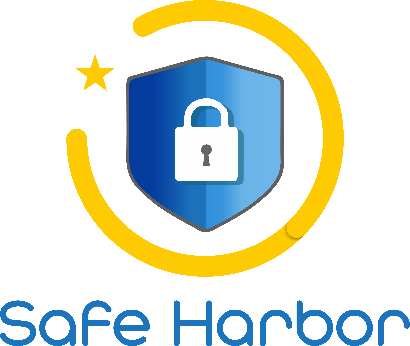 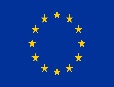 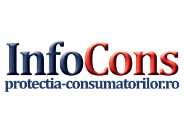 O operațiune a Uniunii Europene de combatere a lacunelor din cooperarea transfrontalieră a furnizorilor de formare (An EU operation to tackle gaps in cross-border cooperation of training providers). Program: Justice. Număr identificare Proiect: 807014 (SAFE HARBOR).Curs Formare: Regulamentul UE 2016/679 și Directiva UE 2016/680Organizator: Asociația InfoCons, beneficiar al proiectului SAFE HARBORLocația: Baroul BucureștiPerioada: 26-27-28 Februarie 2020 (08:00-16:00)Traineri (în ordine alfabetică): Dr. Irina ALEXE, Av. Ana Maria BACIU, Av. Cătălin Ionuț DINU, Av. Florin Alexandru DUMITRESCU, Dr. Eugen HURUBA, Av. Daniela ZAHARIA MANESCU, Av. Mary-Anca NEDELCU, Dr. Marius RADU, Dr. Daniel-Mihail SANDRU, Dr. Madalina VOICAN Miercuri 26 Februarie 202008 :00 -12:00, Prof.dr. Daniel-Mihail SANDRURegulamentul EU 2016/679 – GDPR. Introducere în legislația Europeană despre protecția datelor personale. Principiile de bază ale GDPRDrepturile persoanelor vizate12:00 – 13:00 Pauză prânz și coffee-break13:00 – 16:00 Dr. Irina AlexeModul V	Autorități de supraveghere competente. Regim sancționator.Modul VII	Responsabilul cu protecția datelorJoi 27 Februarie 2020 08 :00 -10:00 , Av Anca Nedelcu și  Av. Daniela Zaharia Manescu	Sancțiunile acordate in RO de către Autoritatea Națională competenta de la intrarea in vigoare a regulamentului	Certificarea GDPR. Coduri de conduită, în conformitate cu GDPR	Comitetul european de protecție a datelor 10 :00 -12:00 , Av. Catalin Ionuț DINU și Av. Florin Alexandru DUMITRESCU	Situații specifice pentru transferuri de date cu caracter personal către țări terțe sau organizații internaționale.	Aplicarea normelor privind protecția datelor personale in instituțiile de învățământ12:00 – 13:00 – Pauză prânz și coffee-break13:00 -16 :00 , Dr. Marius Radu	Protecția extrajudiciară și judiciară a datelor cu caracter personalVineri 28 Februarie 2020 08 :00 -10:00, Dr. Eugen Huruba	Transferuri de date cu caracter personal către țări terțe sau organizații internaționale 10 :00 -12 :00 , Dr. Mădălina Voican	Încălcarea securității datelor și măsuri specifice în cazul unei asemenea încălcări. Studii de caz12:00 -13:00 – Pauză prânz și coffee-break13:00 -15:00 , Av. Ana Maria BACIU 	Evaluarea impactului asupra protecției datelor cu caracter personal și consultarea prealabilă15:00 - 16:00 – Concluzii finale și feedbackRezultatele preconizate: aprofundarea noțiunilor aferente Directivei UE 2016/680 și a Regulamentului UE 2016/679; un nivel de încredere mutuală îmbunătățit între juriști, ca urmarea a participării la evenimentele de formare în cooperarea judiciară transfrontalieră; o mai bună cooperare între formatori la diferite nivele; o mai mare conștientizare a necesităților de aplicare a Cartei UE pentru Drepturi Fundamentale, printre avocați și juriști, pentru a consolida protecția drepturilor fundamentale ale omului, la nivelul Uniunii Europene.